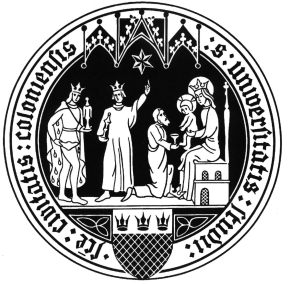 Interdisciplinary Program Molecular MedicineUniversity of CologneChair - Math.-Nat. Faculty: Prof. Elena Rugarli (Institute for Genetics)Chair - Medical Faculty: Prof. Mats Paulsson (Institute for Biochemistry)Program Coordination: Dr. Christoph Aszyk (Application & Graduation Procedure)PD Dr. Catherin Niemann (Scientific Curriculum)ZMMK-Forschungsgebäude – Robert-Koch-Str. 21 – 50931 Cologne, GermanyPhone +(49) 221 478 98435 – Fax +(49) 221 478 3560http://www.cmmc-uni-koeln.de/ipmm/ Application FormInterdisciplinary Program Molecular Medicine (IPMM)University of CologneApplication FormInterdisciplinary Program Molecular Medicine (IPMM)University of CologneApplication FormInterdisciplinary Program Molecular Medicine (IPMM)University of CologneApplication FormInterdisciplinary Program Molecular Medicine (IPMM)University of CologneApplication FormInterdisciplinary Program Molecular Medicine (IPMM)University of CologneApplication FormInterdisciplinary Program Molecular Medicine (IPMM)University of CologneApplication FormInterdisciplinary Program Molecular Medicine (IPMM)University of CologneApplication FormInterdisciplinary Program Molecular Medicine (IPMM)University of CologneApplication FormInterdisciplinary Program Molecular Medicine (IPMM)University of CologneApplication FormInterdisciplinary Program Molecular Medicine (IPMM)University of CologneApplication FormInterdisciplinary Program Molecular Medicine (IPMM)University of CologneApplication FormInterdisciplinary Program Molecular Medicine (IPMM)University of CologneApplication FormInterdisciplinary Program Molecular Medicine (IPMM)University of CologneApplication FormInterdisciplinary Program Molecular Medicine (IPMM)University of CologneApplication FormInterdisciplinary Program Molecular Medicine (IPMM)University of CologneApplication FormInterdisciplinary Program Molecular Medicine (IPMM)University of CologneApplication FormInterdisciplinary Program Molecular Medicine (IPMM)University of CologneApplication FormInterdisciplinary Program Molecular Medicine (IPMM)University of CologneApplication FormInterdisciplinary Program Molecular Medicine (IPMM)University of CologneApplication FormInterdisciplinary Program Molecular Medicine (IPMM)University of CologneApplication FormInterdisciplinary Program Molecular Medicine (IPMM)University of CologneApplication FormInterdisciplinary Program Molecular Medicine (IPMM)University of CologneApplication FormInterdisciplinary Program Molecular Medicine (IPMM)University of CologneApplication FormInterdisciplinary Program Molecular Medicine (IPMM)University of CologneApplication FormInterdisciplinary Program Molecular Medicine (IPMM)University of CologneApplication FormInterdisciplinary Program Molecular Medicine (IPMM)University of CologneApplication FormInterdisciplinary Program Molecular Medicine (IPMM)University of CologneApplication FormInterdisciplinary Program Molecular Medicine (IPMM)University of CologneApplication FormInterdisciplinary Program Molecular Medicine (IPMM)University of CologneApplication FormInterdisciplinary Program Molecular Medicine (IPMM)University of CologneApplication FormInterdisciplinary Program Molecular Medicine (IPMM)University of CologneApplication FormInterdisciplinary Program Molecular Medicine (IPMM)University of ColognePART IPersonal HistoryPART IPersonal HistoryPART IPersonal HistoryPART IPersonal HistoryPART IPersonal HistoryPART IPersonal HistoryPART IPersonal HistoryPART IPersonal HistoryPART IPersonal HistoryPART IPersonal HistoryPART IPersonal HistoryPART IPersonal HistoryPART IPersonal HistoryPART IPersonal HistoryPART IPersonal HistoryPART IPersonal HistoryPART IPersonal HistoryPART IPersonal HistoryPART IPersonal HistoryPART IPersonal HistoryPART IPersonal HistoryPART IPersonal HistoryPART IPersonal HistoryPART IPersonal HistoryPART IPersonal HistoryPART IPersonal HistoryPART IPersonal HistoryPART IPersonal HistoryPART IPersonal HistoryPART IPersonal HistoryPART IPersonal HistoryPART IPersonal HistoryPersonal DataPersonal DataPersonal DataPersonal DataPersonal DataPersonal DataPersonal DataPersonal DataPersonal DataPersonal DataPersonal DataPersonal DataPersonal DataPersonal DataPersonal DataPersonal DataPersonal DataPersonal DataPersonal DataPersonal DataPersonal DataPersonal DataPersonal DataPersonal DataPersonal DataPersonal DataPersonal DataPersonal DataPersonal DataPersonal DataPersonal DataPersonal DataFamily NameFamily NameFamily NameFamily NameFamily NameFamily NameFamily NameFamily NameFamily NameFamily NameFamily NameFamily NameFamily NameFamily NameFamily NameFamily NameFamily NameFamily NameFamily NameFamily NameFirst NameFirst NameFirst NameFirst NameFirst NameFirst NameFirst NameFirst NameFirst NameFirst NameFirst NameFirst NameDate of Birth (dd.mm.yyyy)Date of Birth (dd.mm.yyyy)Date of Birth (dd.mm.yyyy)Date of Birth (dd.mm.yyyy)Date of Birth (dd.mm.yyyy)Date of Birth (dd.mm.yyyy)Date of Birth (dd.mm.yyyy)Date of Birth (dd.mm.yyyy)Date of Birth (dd.mm.yyyy)Date of Birth (dd.mm.yyyy)Place of BirthPlace of BirthPlace of BirthPlace of BirthPlace of BirthPlace of BirthPlace of BirthPlace of BirthPlace of BirthPlace of BirthPlace of BirthPlace of BirthPlace of BirthPlace of BirthPlace of BirthPlace of BirthPlace of BirthSexSexSexSexSexPostal AddressPostal AddressPostal AddressPostal AddressPostal AddressPostal AddressPostal AddressPostal AddressPostal AddressPostal AddressPostal AddressPostal AddressPostal AddressPostal AddressPostal AddressPostal AddressPostal AddressPostal AddressPostal AddressPostal AddressPostal AddressPostal AddressPostal AddressPostal AddressPostal AddressPostal AddressPostal AddressPostal AddressPostal AddressPostal AddressPostal AddressPostal AddressPostal CodePostal CodePostal CodePostal CodePostal CodePostal CodePostal CodePostal CodeCityCityCityCityCityCityCityCityCityCityStreetStreetStreetStreetStreetStreetStreetStreetStreetStreetStreetStreetStreetStreetPhone (optional)Phone (optional)Phone (optional)Phone (optional)Phone (optional)Phone (optional)Phone (optional)Phone (optional)Phone (optional)Phone Lab Phone Lab Phone Lab E-MailE-MailE-MailE-MailE-MailE-MailE-MailE-MailE-MailE-MailRegistration No of University, if registeredRegistration No of University, if registeredRegistration No of University, if registeredRegistration No of University, if registeredRegistration No of University, if registeredRegistration No of University, if registeredRegistration No of University, if registeredAcademic RecordAcademic RecordAcademic RecordAcademic RecordAcademic RecordAcademic RecordAcademic RecordAcademic RecordAcademic RecordAcademic RecordAcademic RecordAcademic RecordAcademic RecordAcademic RecordAcademic RecordAcademic RecordAcademic RecordAcademic RecordAcademic RecordAcademic RecordAcademic RecordAcademic RecordAcademic RecordAcademic RecordAcademic RecordAcademic RecordAcademic RecordAcademic RecordAcademic RecordAcademic RecordAcademic RecordAcademic RecordAcademic Degree, Subject (e.g.: M.Sc. in Biology)Academic Degree, Subject (e.g.: M.Sc. in Biology)Academic Degree, Subject (e.g.: M.Sc. in Biology)Academic Degree, Subject (e.g.: M.Sc. in Biology)Academic Degree, Subject (e.g.: M.Sc. in Biology)Academic Degree, Subject (e.g.: M.Sc. in Biology)Academic Degree, Subject (e.g.: M.Sc. in Biology)Academic Degree, Subject (e.g.: M.Sc. in Biology)Academic Degree, Subject (e.g.: M.Sc. in Biology)Academic Degree, Subject (e.g.: M.Sc. in Biology)Academic Degree, Subject (e.g.: M.Sc. in Biology)Academic Degree, Subject (e.g.: M.Sc. in Biology)Academic Degree, Subject (e.g.: M.Sc. in Biology)Academic Degree, Subject (e.g.: M.Sc. in Biology)Academic Degree, Subject (e.g.: M.Sc. in Biology)Academic Degree, Subject (e.g.: M.Sc. in Biology)Academic Degree, Subject (e.g.: M.Sc. in Biology)UniversityUniversityUniversityUniversityUniversityUniversityUniversityUniversityUniversityUniversityUniversityUniversityUniversityUniversityUniversityCityCityCityCityCityCityCityCityCityCityCityCityCityCityCityCityCityCountryCountryCountryCountryCountryCountryCountryCountryCountryCountryCountryCountryCountryCountryCountryTitle of Diploma-, Master -Thesis or equivalent DegreeTitle of Diploma-, Master -Thesis or equivalent DegreeTitle of Diploma-, Master -Thesis or equivalent DegreeTitle of Diploma-, Master -Thesis or equivalent DegreeTitle of Diploma-, Master -Thesis or equivalent DegreeTitle of Diploma-, Master -Thesis or equivalent DegreeTitle of Diploma-, Master -Thesis or equivalent DegreeTitle of Diploma-, Master -Thesis or equivalent DegreeTitle of Diploma-, Master -Thesis or equivalent DegreeTitle of Diploma-, Master -Thesis or equivalent DegreeTitle of Diploma-, Master -Thesis or equivalent DegreeTitle of Diploma-, Master -Thesis or equivalent DegreeTitle of Diploma-, Master -Thesis or equivalent DegreeTitle of Diploma-, Master -Thesis or equivalent DegreeTitle of Diploma-, Master -Thesis or equivalent DegreeTitle of Diploma-, Master -Thesis or equivalent DegreeTitle of Diploma-, Master -Thesis or equivalent DegreeTitle of Diploma-, Master -Thesis or equivalent DegreeTitle of Diploma-, Master -Thesis or equivalent DegreeTitle of Diploma-, Master -Thesis or equivalent DegreeTitle of Diploma-, Master -Thesis or equivalent DegreeTitle of Diploma-, Master -Thesis or equivalent DegreeTitle of Diploma-, Master -Thesis or equivalent DegreeTitle of Diploma-, Master -Thesis or equivalent DegreeTitle of Diploma-, Master -Thesis or equivalent DegreeTitle of Diploma-, Master -Thesis or equivalent DegreeOverall final GradeOverall final GradeOverall final GradeOverall final GradeMember of specialized Sub-ProgramMember of specialized Sub-ProgramMember of specialized Sub-ProgramMember of specialized Sub-ProgramMember of specialized Sub-ProgramMember of specialized Sub-ProgramMember of specialized Sub-ProgramMember of specialized Sub-ProgramMember of specialized Sub-ProgramMember of specialized Sub-ProgramMember of specialized Sub-ProgramMember of specialized Sub-ProgramMember of specialized Sub-ProgramMember of specialized Sub-ProgramMember of specialized Sub-ProgramMember of specialized Sub-ProgramMember of specialized Sub-ProgramMember of specialized Sub-ProgramMember of specialized Sub-ProgramMember of specialized Sub-ProgramMember of specialized Sub-ProgramMember of specialized Sub-ProgramMember of specialized Sub-ProgramMember of specialized Sub-ProgramMember of specialized Sub-ProgramMember of specialized Sub-ProgramMember of specialized Sub-ProgramMember of specialized Sub-ProgramMember of specialized Sub-ProgramMember of specialized Sub-ProgramMember of specialized Sub-ProgramMember of specialized Sub-ProgramNoYesYesPlease select - Name of ProgramPlease select - Name of ProgramPlease select - Name of ProgramPlease select - Name of ProgramPlease select - Name of ProgramPlease select - Name of ProgramPlease select - Name of ProgramPlease select - Name of ProgramPlease select - Name of ProgramPlease select - Name of ProgramPlease select - Name of ProgramPlease select - Name of ProgramPlease select - Name of ProgramPlease select - Name of ProgramPlease select - Name of ProgramReference IReference IReference IReference IReference IReference IIReference IIReference IIReference IIReference IIReference IIReference IIReference IIReference IIReference IIReference IIReference IIReference IINameNameNameNameNameNameNameNameNameNameNameNamePostal AddressPostal AddressPostal AddressPostal AddressPostal AddressPostal AddressPostal AddressPostal AddressPostal AddressPostal AddressPostal AddressPostal AddressPhonePhonePhonePhonePhonePhonePhonePhonePhonePhonePhonePhoneE-MailE-MailE-MailE-MailE-MailE-MailE-MailE-MailE-MailE-MailE-MailE-MailInterdisciplinary Program Molecular MedicineUniversity of CologneChair - Math.-Nat. Faculty: Prof. Elena Rugarli (Institute for Genetics)Chair - Medical Faculty: Prof. Mats Paulsson (Institute for Biochemistry)Program Coordination: Dr. Christoph Aszyk (Application & Graduation Procedure)PD Dr. Catherin Niemann (Scientific Curriculum)ZMMK-Forschungsgebäude – Robert-Koch-Str. 21 – 50931 Cologne, GermanyPhone +(49) 221 478 98435 – Fax +(49) 221 478 3560http://www.cmmc-uni-koeln.de/ipmm/Application FormInterdisciplinary Program Molecular Medicine (IPMM)University of CologneApplication FormInterdisciplinary Program Molecular Medicine (IPMM)University of CologneApplication FormInterdisciplinary Program Molecular Medicine (IPMM)University of CologneApplication FormInterdisciplinary Program Molecular Medicine (IPMM)University of CologneApplication FormInterdisciplinary Program Molecular Medicine (IPMM)University of CologneApplication FormInterdisciplinary Program Molecular Medicine (IPMM)University of CologneApplication FormInterdisciplinary Program Molecular Medicine (IPMM)University of CologneApplication FormInterdisciplinary Program Molecular Medicine (IPMM)University of CologneApplication FormInterdisciplinary Program Molecular Medicine (IPMM)University of CologneApplication FormInterdisciplinary Program Molecular Medicine (IPMM)University of CologneApplication FormInterdisciplinary Program Molecular Medicine (IPMM)University of CologneApplication FormInterdisciplinary Program Molecular Medicine (IPMM)University of CologneApplication FormInterdisciplinary Program Molecular Medicine (IPMM)University of ColognePART IIDoctoral ProposalPART IIDoctoral ProposalPART IIDoctoral ProposalPART IIDoctoral ProposalPART IIDoctoral ProposalPART IIDoctoral ProposalPART IIDoctoral ProposalPART IIDoctoral ProposalPART IIDoctoral ProposalPART IIDoctoral ProposalPART IIDoctoral ProposalPART IIDoctoral ProposalPART IIDoctoral ProposalSupervisorSupervisorSupervisorSupervisorSupervisorSupervisorDoctoral QualificationDoctoral QualificationDoctoral QualificationDoctoral QualificationDoctoral QualificationDoctoral QualificationFamily NameFamily NameFamily NameFamily NameFamily NameFirst NameFirst NameInstitute / DepartmentInstitute / DepartmentInstitute / DepartmentInstitute / DepartmentInstitute / DepartmentInstitute / DepartmentInstitute / DepartmentInstitute / DepartmentInstitute / DepartmentInstitute / DepartmentInstitute / DepartmentInstitute / DepartmentInstitute / DepartmentNameNameNameNameNameNameNameNameNameNameNameNameNamePostal CodePostal CodeStreetStreetCityCityPhone OfficePhone OfficeE-MailE-MailTitle of Doctoral Thesis ProposalTitle of Doctoral Thesis ProposalTitle of Doctoral Thesis ProposalTitle of Doctoral Thesis ProposalTitle of Doctoral Thesis ProposalTitle of Doctoral Thesis ProposalTitle of Doctoral Thesis ProposalTitle of Doctoral Thesis ProposalTitle of Doctoral Thesis ProposalTitle of Doctoral Thesis ProposalTitle of Doctoral Thesis ProposalTitle of Doctoral Thesis ProposalTitle of Doctoral Thesis ProposalBeginning of Thesis WorkBeginning of Thesis WorkBeginning of Thesis WorkFundingFundingFundingFundingFundingFundingFundingSourceSourceSourceSourceSourceSourceSource  Funding-Code/ Grant-Nr.  Funding-Code/ Grant-Nr.  Funding-Code/ Grant-Nr.  Funding-Code/ Grant-Nr.  Funding-Code/ Grant-Nr.  Funding-Code/ Grant-Nr.Funding PeriodFunding PeriodFunding PeriodFunding PeriodFunding PeriodFunding PeriodFunding Period